Introduction to protein structureProteins are polymers of amino acids. Protein structure depends on its amino acid sequence and local, low-energy chemical bonds between atoms in both the polypeptide backbone and in amino acid side chains.Protein structure plays a key role in its function; if a protein loses its shape at any structural level, it may no longer be functional.Structure of protein is divided into 4 levels of organization: primary secondary, tertiary and quaternary structure.Primary StructureA protein’s primary structure is the unique sequence of amino acids in each polypeptide chain that makes up the protein. The common amino acids are α-amino acids. They have a carboxyl group and an amino group bonded to the same carbon atom (the α-carbon). They differ from each other in their side chains, or R groups, which vary in structure, size, and electric charge, and which influence the solubility of the amino acids in water.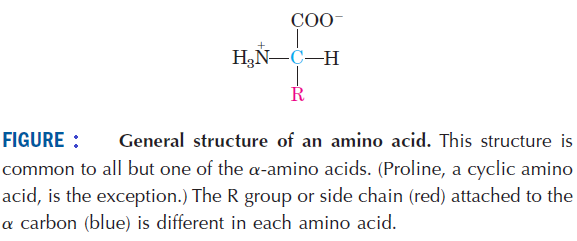 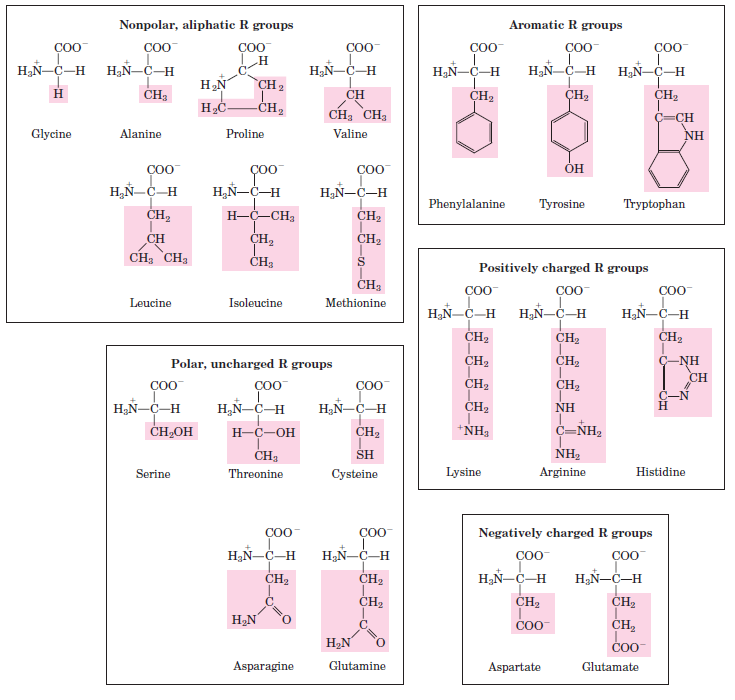 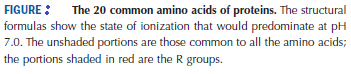 Two amino acid molecules can be covalently joined through a substituted amide linkage, termed a peptide bond, to yield a dipeptide. Such a linkage is formed by removal of the elements of water (dehydration) from the α-carboxyl group of one amino acid and the α-amino group of another.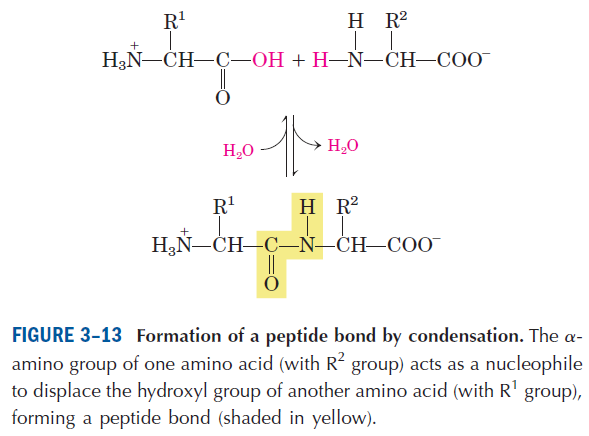 The peptide bond is rigid and planar. The six atoms of the peptide group lie in a single plane, with the oxygen atom of the carbonyl group and the hydrogen atom of the amide nitrogen trans to each other. The peptide C-N bonds are unable to rotate freely because of their partial double-bond character. Rotation is permitted about the N-Cα and the Cα -C bonds. The backbone of a polypeptide chain can thus be pictured as a series of rigid planes with consecutive planes sharing a common point of rotation at Cα.By convention, the bond angles resulting from rotations at Cα are labeled Φ (phi) for the N-Cα bond and ψ (psi) for the Cα -C bond. Again, by convention, both Φ and ψ are defined as 180˚ when the polypeptide is in its fully extended conformation and all peptide groups are in the same plane.In principle, Φ and ψ can have any value between -180˚ and 180˚, but many values are prohibited by steric interference between atoms in the polypeptide backbone and amino acid side chains. The conformation in which both Φ and ψ are 0˚ is prohibited for this reason; this conformation is used merely as a reference point for describing the angles of rotation. Allowed values for Φ and ψ are graphically revealed when ψ is plotted versus Φ in a Ramachandran plot, introduced by G. N. Ramachandran.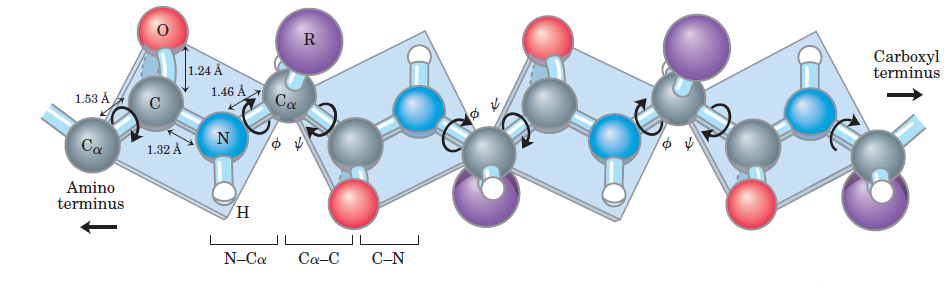 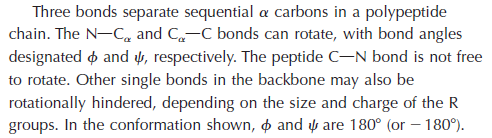 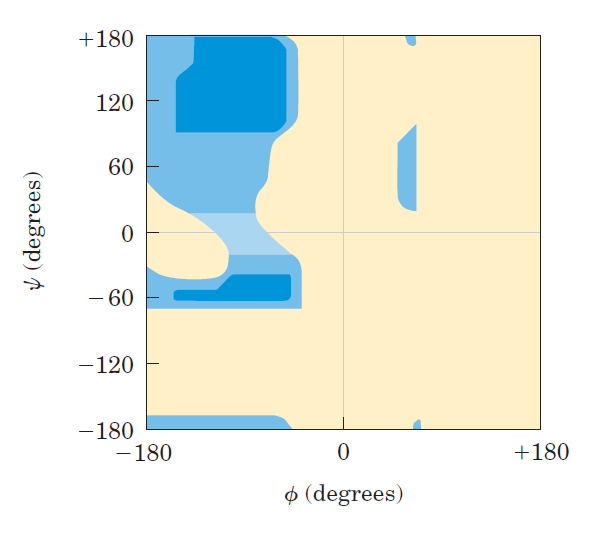 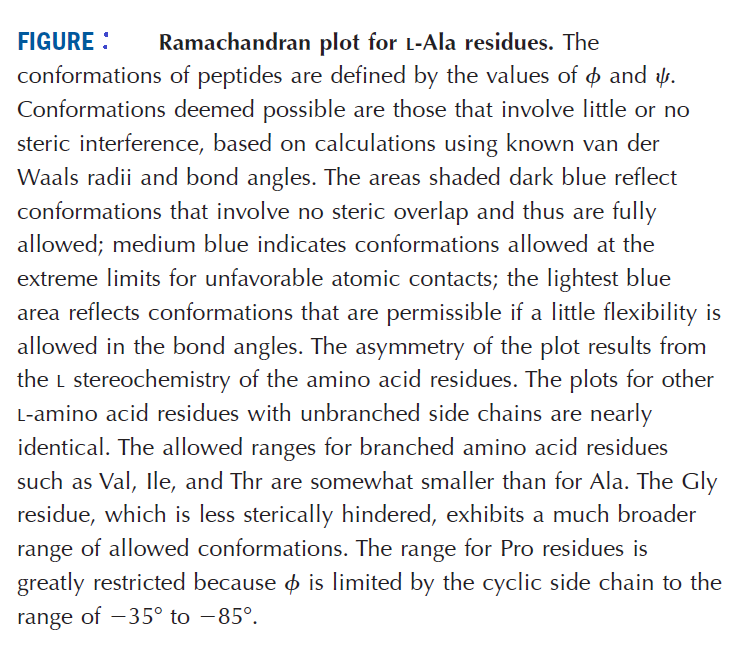 